ВебинарыЦикл вебинаров для педагогов-психологов общеобразовательных организаций "Психолого-педагогическое сопровождение подготовки к ОГЭ/ ЕГЭ в условиях дистанционного режима обучения"Федеральное государственное бюджетное образовательное учреждение высшего образования «Московский государственный психолого-педагогический университет» при поддержке и участии общероссийской общественной организации «Федерация психологов образования России» в мае 2020 года проводит цикл совместных вебинаров по вопросам психолого-педагогической поддержки в период подготовки и сдачи ОГЭ/ ЕГЭ в условиях дистанционного режима обучения
Вебинары проводятся в соответствии с планом- графиком 20, 25, 26 и 27 маяПодробнеео Цикл вебинаров для педагогов-психологов общеобразовательных организаций "Психолого-педагогическое сопровождение подготовки к ОГЭ/ ЕГЭ в условиях дистанционного режима обучения"Всероссийский вебинар "Особенности аутоагрессивного поведения несовершеннолетних в условиях пандемии (COVID-19)"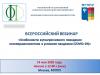 Федеральное государственное бюджетное образовательное учреждение высшего образования «Московский государственный психолого-педагогический университет» при поддержке и участии общероссийской общественной организации «Федерация психологов образования России» 14 мая 2020 года проводят Всероссийский вебинар "Особенности аутоагрессивного поведения несовершеннолетних в условиях пандемии (COVID-19)"Подробнеео Всероссийский вебинар "Особенности аутоагрессивного поведения несовершеннолетних в условиях пандемии (COVID-19)"Цикл Всероссийских вебинаров «Психологическая помощь населению во время пандемии»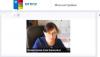 Федеральное государственное бюджетное образовательное учреждение высшего образования «Московский государственный психолого-педагогический университет» при поддержке и участии общероссийской общественной организации «Федерация психологов образования России» в апреле и мае 2020 года проводит цикл совместных вебинаров «Психологическая помощь населению во время пандемии». Вебинары проводятся 20 апреля 2020 г., 11 мая 2020 г., 25 мая 2020 года с 12:00 ч до 13:00 ч. Первый вебинар состоится 20 апреля 2020 года. Тема первого вебинара: «Риски и угрозы психическому здоровью населения во время пандемии и способы профилактики».Подробнеео Цикл Всероссийских вебинаров «Психологическая помощь населению во время пандемии»Постоянно действующий Всероссийский вебинар в помощь родителям и учителям «Учеба дома: как оказывать ребенку помощь, способствующую развитию»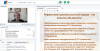 Федеральное государственное бюджетное образовательное учреждение высшего образования «Московский государственный психолого-педагогический университет» при поддержке и участии общероссийской общественной организации «Федерация психологов образования России» в апреле - мае 2020 года проводит серию совместных вебинаров в помощь родителям и учителям.
Вебинары проводятся каждый понедельник с 15:00 ч до 16:00 ч. Очередной вебинар состоится 4 мая 2020 года.Подробнеео Постоянно действующий Всероссийский вебинар в помощь родителям и учителям «Учеба дома: как оказывать ребенку помощь, способствующую развитию»Вебинар "Особенности дистанционного психологического консультирования детей и родителей, находящихся в кризисных состояниях (для психологов образовательных учреждений)"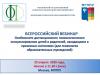 Федеральное государственное бюджетное образовательное учреждение высшего образования «Московский государственный психолого-педагогический университет» при поддержке и участии общероссийской общественной организации «Федерация психологов образования России» 29 апреля 2020 года провели Всероссийский вебинар «Особенности дистанционного психологического консультирования детей и родителей, находящихся в кризисных состояниях (для психологов образовательных учреждений)».Подробнеео Вебинар "Особенности дистанционного психологического консультирования детей и родителей, находящихся в кризисных состояниях (для психологов образовательных учреждений)"